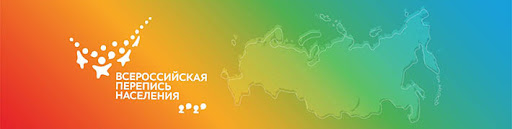 ПЕРЕПИСЬ НА ГОСУСЛУГАХВ 2021 году впервые можно будет принять участие в переписи через интернет, с помощью портала «Госуслуги».ПРЕИМУЩЕСТВА ПЕРЕПИСИ
ЧЕРЕЗ ИНТЕРНЕТ:ПОЛНОСТЬЮ БЕЗОПАСНО ДЛЯ ЗДОРОВЬЯ ПОЛЬЗОВАТЕЛЯНе потребует дополнительных социальных контактов.ВСЕ ДАННЫЕ ХОРОШО ЗАЩИЩЕНЫ И ПЕРЕДАЮТСЯ В ЗАШИФРОВАННОМ ВИДЕПортал «Госуслуги» полностью защищен от взлома, аттестован на обработку конфиденциальной информации и персональных данных по требованиям класса К1.ЭКОНОМИЯ ВРЕМЕНИЧасть данных (с разрешения пользователя) подгружается из общедоступных баз – например, материал стен и дата постройки дома.УДОБСТВОМожно заполнять на любом имеющемся устройстве – смартфоне, планшете, компьютере.ВРЕМЯ ВЫБИРАЕТЕ ВЫМожно заполнить в любое время, днем, вечером, ночью или утром, когда вам удобно. Портал «Госуслуги» работает круглосуточно. Если вас отвлекли дела, сохраните данные, продолжите перепись чуть позже. Главное – завершить заполнение до конца периода электронной переписи.МЕСТО ВЫБИРАЕТЕ ВЫМожно заполнить в любом месте, где бы вы ни находились в этот момент – дома, на даче, в поездке, на работе или в гостях. Даже если вы находитесь на отдыхе за границей. Главное – чтобы работал интернет.ЧТО НУЖНО, ЧТОБЫ ПРОЙТИ
ПЕРЕПИСЬ НА «ГОСУСЛУГАХ»?Стандартная или подтвержденная учетная запись на «Госуслугах»Смартфон или планшет с операционной системой Андроид или iOS, компьютер с операционной системой Windows или iOSДоступ в интернетСПОСОБЫ ЭЛЕКТРОННОЙ
ПЕРЕПИСИ НА «ГОСУСЛУГАХ»:ОФИЦИАЛЬНОЕ МОБИЛЬНОЕ ПРИЛОЖЕНИЕНа мобильный можно предварительно установить приложение «Госуслуги». Приложение устанавливается на любой смартфон с системой Android 5.0 и выше или на iPhone с версией iOS 10.0 и выше. Приложение нужно установить из официального магазина приложений Google Play или AppStore.Ссылки на официальное мобильное приложение для вашего телефона можно найти на странице: https://www.gosuslugi.ru/help/mobileЧЕРЕЗ БРАУЗЕР НА САЙТЕ GOSUSLUGI.RUНа компьютере, планшете или смартфоне можно пройти перепись, авторизовавшись на сайте. Войти на портал госуслуг можно через один из браузеров: Google Chrome, Chrome Mobile, Yandex Browser, Mozilla FireFox, Opera, Apple Safari, Internet Explorer или «Спутник».КАК ПОЛУЧИТЬ ПОДТВЕРЖДЕННУЮ
УЧЕТНУЮ ЗАПИСЬ НА «ГОСУСЛУГАХ»?На портале «Госуслуги» есть три вида профилей пользователя: упрощенный, стандартный и подтвержденный.Для упрощенного достаточно указать свою электронную почту, однако для участия в переписи населения необходимо иметь как минимум стандартную учетную запись. Подтвержденный аккаунт имеет полный доступ ко всем электронным государственным услугам.СТАНДАРТНАЯ УЧЕТНАЯ ЗАПИСЬ ТРЕБУЕТПаспортные данныеСНИЛС – уникальный номер индивидуального лицевого счета застрахованного лица в системе обязательного пенсионного страхованияНомер мобильного телефонаАвтоматическая проверка введенных данных происходит в течение 5-15 минут.КАК ПРОЙТИ ПЕРЕПИСЬ НА «ГОСУСЛУГАХ»?В период электронной переписи. Если опасаетесь забыть, регистрируйтесь на сайте https://www.strana2020.ru/howto/ и мы пришлем вам напоминаниеАвторизуйтесь на сайте https://www.gosuslugi.ruВыберите услугу «Пройти перепись населения»Заполните ответы на вопросы. Перепишите не только себя, но и всех, в кем живете в одном жилище. Нажмите кнопку «Завершить», когда заполните все ответы.Получите на почту и на мобильный телефон QR-код на домохозяйство и цифровой код на каждого члена домохозяйства. Предъявите их переписчику, который придет к вам домой. Это нужно для защиты от дублирования записей в базе данных Росстата.ИГРА О ПЕРЕПИСИПЕРЕПИСНЫЕ ЛИСТЫУЗНАЙ ПОДРОБНОСТИ